Рекламно-техническое описание научно-методического произведенияНаучно-методическое произведение в формате учебного пособия «Финансовая математика: теория и решение задач» разработано в рамках служебного задания на 2023 год для учебно-методического обеспечения учебной дисциплины «Финансовая математика» учебных планов ООП студентов бакалавриата по направлениям подготовки 38.03.01 «Экономика» и 38.03.02 «Менеджмент».Сведения об авторе: Описание результата интеллектуальной деятельностиИнформация об учебном пособии и научно-методическом (научном) заделе. В учебном пособии изложены основные положения теоретических и практических занятий с точки зрения применения табличного редактора Excel к решению задач для решения задач по финансовой математике. Тематика рассматриваемых заданий соответствует содержанию программы по дисциплине «Финансовая математика».Степень готовности к изданию и применению в образовательном процессе: учебное пособие разработано в полном объеме, подготовлено к изданию и может быть использовано в образовательном процессе.Новизна учебного пособия, отличие от аналогов. Новизна учебного пособия заключается в том, что показано применение табличного редактора Excel для решения как простых, так и комплексных задач по финансовой математике с корректным отображением множества числовых значений не только параметров итоговых результатов, но и промежуточных результатов с целью наглядного представления процессов поэтапного решения задач в необходимом формате.Технологические преимущества: материалы учебного пособия обеспечивают преподавание учебной дисциплины «Финансовая математика», основываясь на актуальных и наглядных алгоритмах решения задач по изучаемой дисциплине через призму интеграции математических и информационных знаний, умений и навыков обучаемых.Экономические преимущества: использование материалов учебного пособия обеспечивает не только интеграцию процессов изучения теоретического и практического материала по финансовой математике, но и наглядно демонстрирует применение информационно-коммуникационных технологий для решения соответствующих задач, что приводит к повышению эффективности образовательного процесса в целом за счет не только применения информационно-коммуникационных технологий при решении задач как таковых, но и возможностями наглядной демонстрации последовательности алгоритмов получения множества значений параметров итоговых результатов расчетов с точки зрения процессов наглядного моделирования обучения финансовой математике, что способствует в конечном итоге  появлению повышенного интереса и мотивации к обучению у студентов, которые познают на наглядных примерах процессы формирования совокупности значений параметров промежуточных и итоговых результатов расчетов. Применение данного учебного пособия позволит поднять на новый качественный уровень образовательный процесс.Область возможного использования: учебное пособие предназначено для студентов, обучающихся по направлениям подготовки 38.03.01 «Экономика» и 38.03.02 «Менеджмент» и для использования преподавателями в учебном процессе.Сопутствующие полезные эффекты: на основе материалов учебного пособия могут быть реализованы различные уровни подготовки: от усвоения материала на уровне воспроизведения и решения по аналогии до подготовки к участию в студенческих математических олимпиадах и подготовки конкурентноспособных межпредметных научных работ для успешного участия в конкурсах. 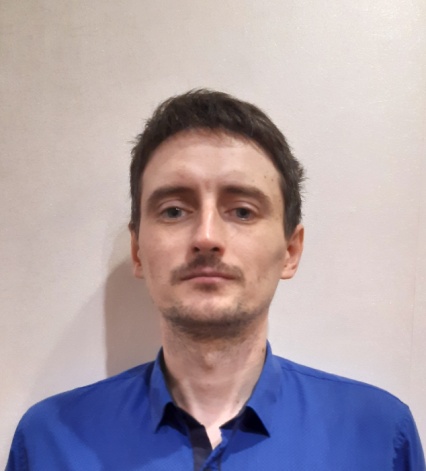 Богун Виталий ВикторовичСтарший преподаватель кафедры «Экономика и финансы» Ярославского филиала Федерального государственного образовательного бюджетного учреждения высшего образования «Финансовый университет при Правительстве Российской Федерации»Кандидат педагогических наук150057, г. Ярославль, ул. Красноборская, д. 34, кор. 2, кв. 86Тел.: +7-903-823-86-18Эл. адрес: vvvital@mail.ru